                         Hudobná náuka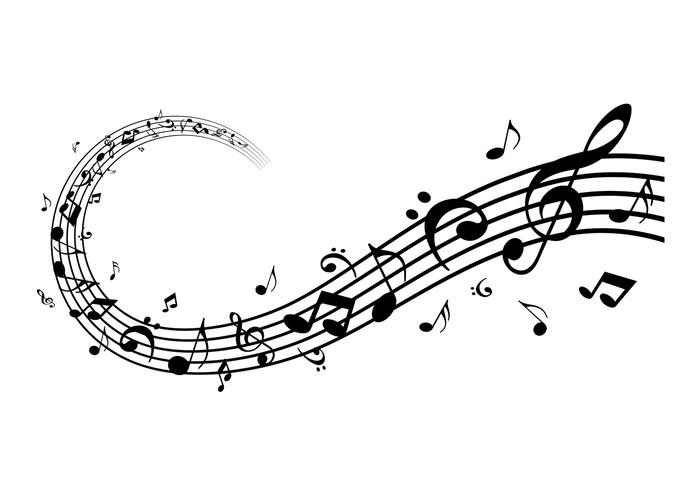 2. týždeňOpakovanieStupnica C-dur, kvintakordStupnica je rad tónov stúpajúcich alebo klesajúcich tónov, ktoré sú usporiadané podľa presných pravidiel. Stupnica začína prvým (základným) tónom a je vzdialená o oktávu (vzdialenosť ôsmych tónov) od základného tónu napr. od c1 - c2. V durovej stupnici sú dva poltóny, medzi 3.- 4. stupňom a 7. – 8. stupňom. Názvy durových stupníc píšeme veľkými písmenami napr. C-dur, D-dur, E-dur...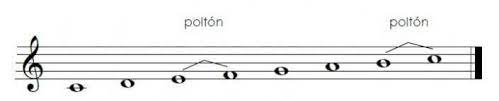                                 c1         d1         e1        f1          g1         a1         h1         c2Kvintakord – je súzvuk troch tónov a to 1. 3. a 5. tónu danej stupnice. Kvintakord je základným akordom stupnice. V C-dur sú tóny kvintakordu c, e, g. (1,3,5. tón). 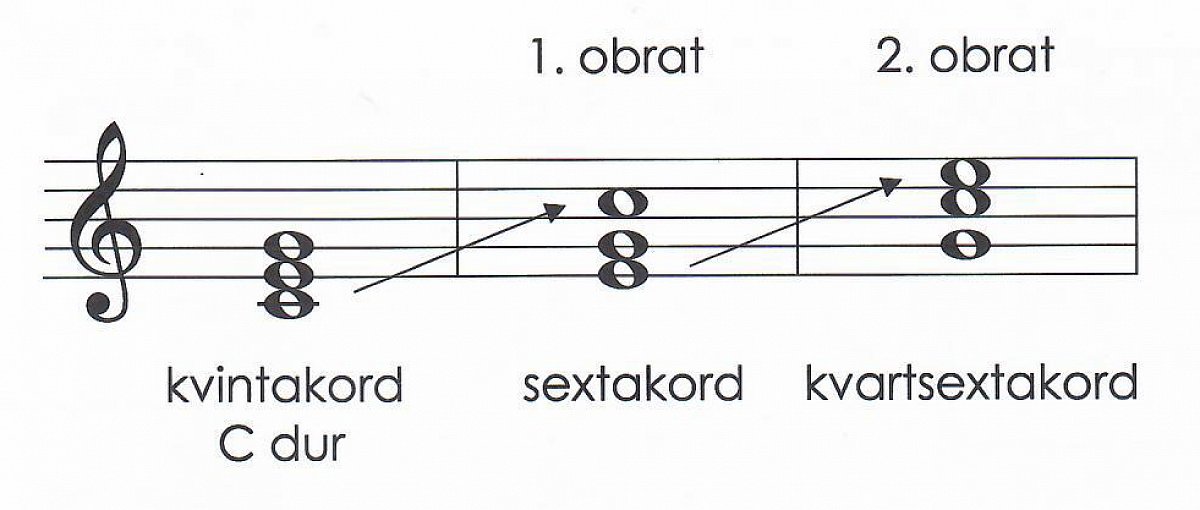                                                                                                      5. (g1)
                                                                                                     3. (e1)
                                                                                                     1. (c1)PredznamenaniePredznamenanie – hudobné znamienka pre zvýšenie (krížik) alebo zníženie (béčko) tónu na začiatku skladby.  Dané predznamenanie platí do konca skladby. Krížik: # - zvyšuje notu o poltón. Pridáva sa ku názvu noty koncovka -is. Béčko: ♭ – znižuje notu o poltón. Pridáva sa ku názvu noty koncovka -es. Odrážka: ♮ ruší predznamenanie (krížik alebo béčko). 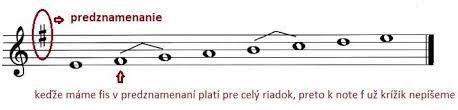 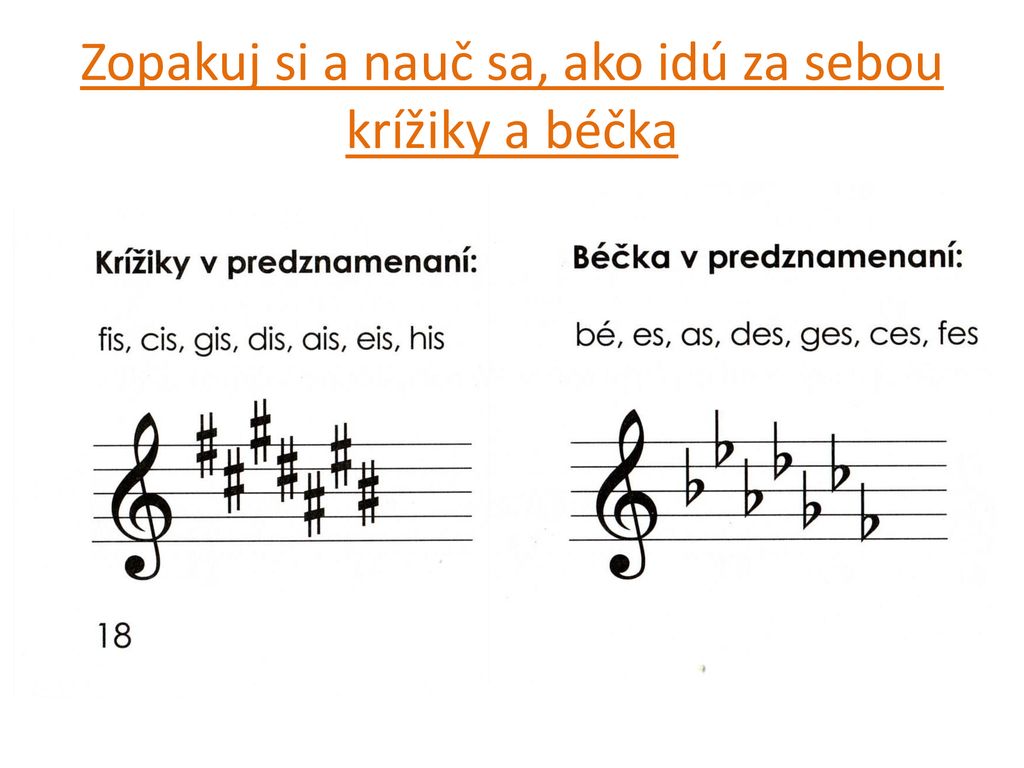 Durové stupnice do 4 krížikovStupnica C-dur - žiadne predznamenanie (c,d,e,f,g,a,h,c)                              Stupnica G-dur  - 1 # fis (g,a,h,c,d,e,fis,g)                              Stupnica D-dur -  2 # fis, cis (d,e,fis,g,a,h,cis,d)                              Stupnica A-dur -  3 # fis, cis, gis (a,h,cis,d,e,fis,gis,a)                              Stupnica E-dur -  4 # fis, cis, gis, dis (e,fis,gis,a,h,cis,dis,e)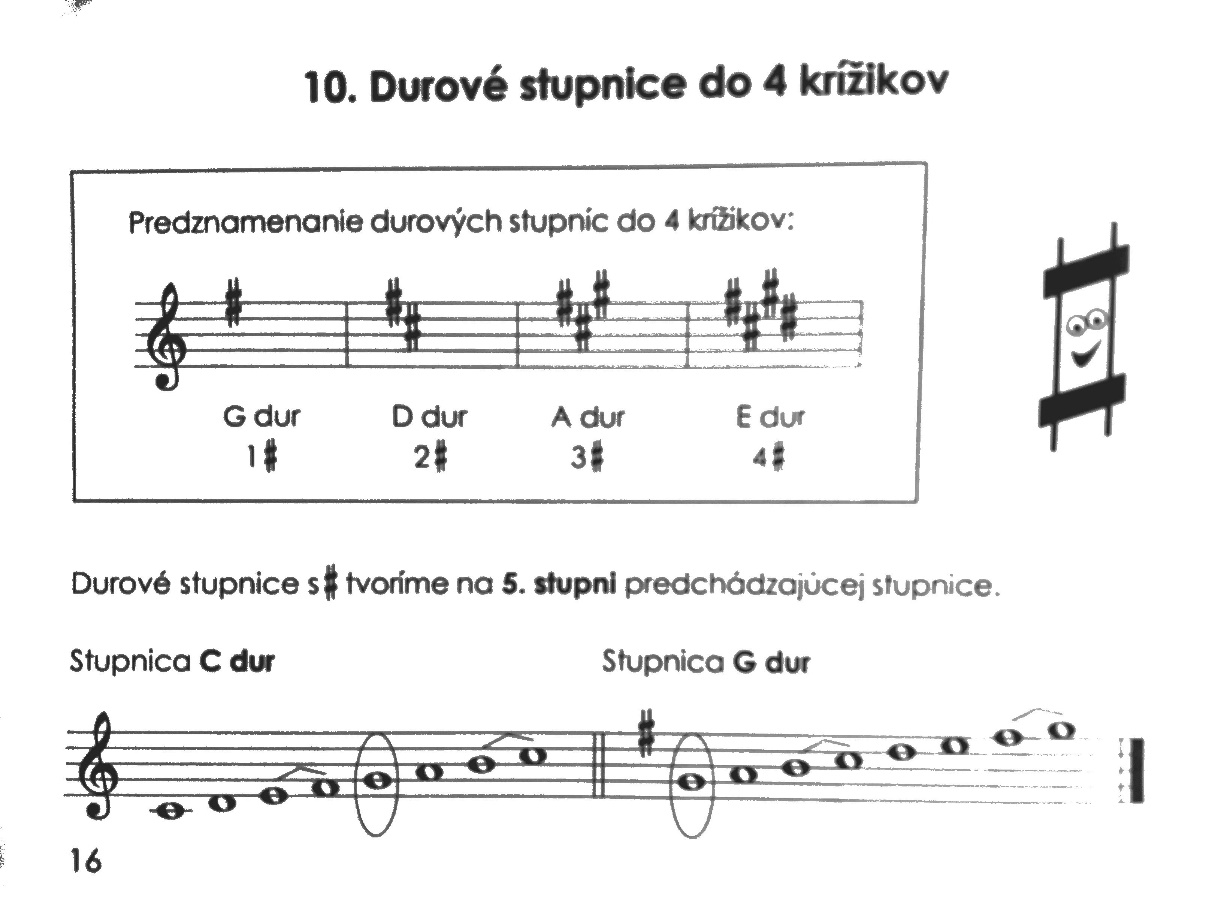 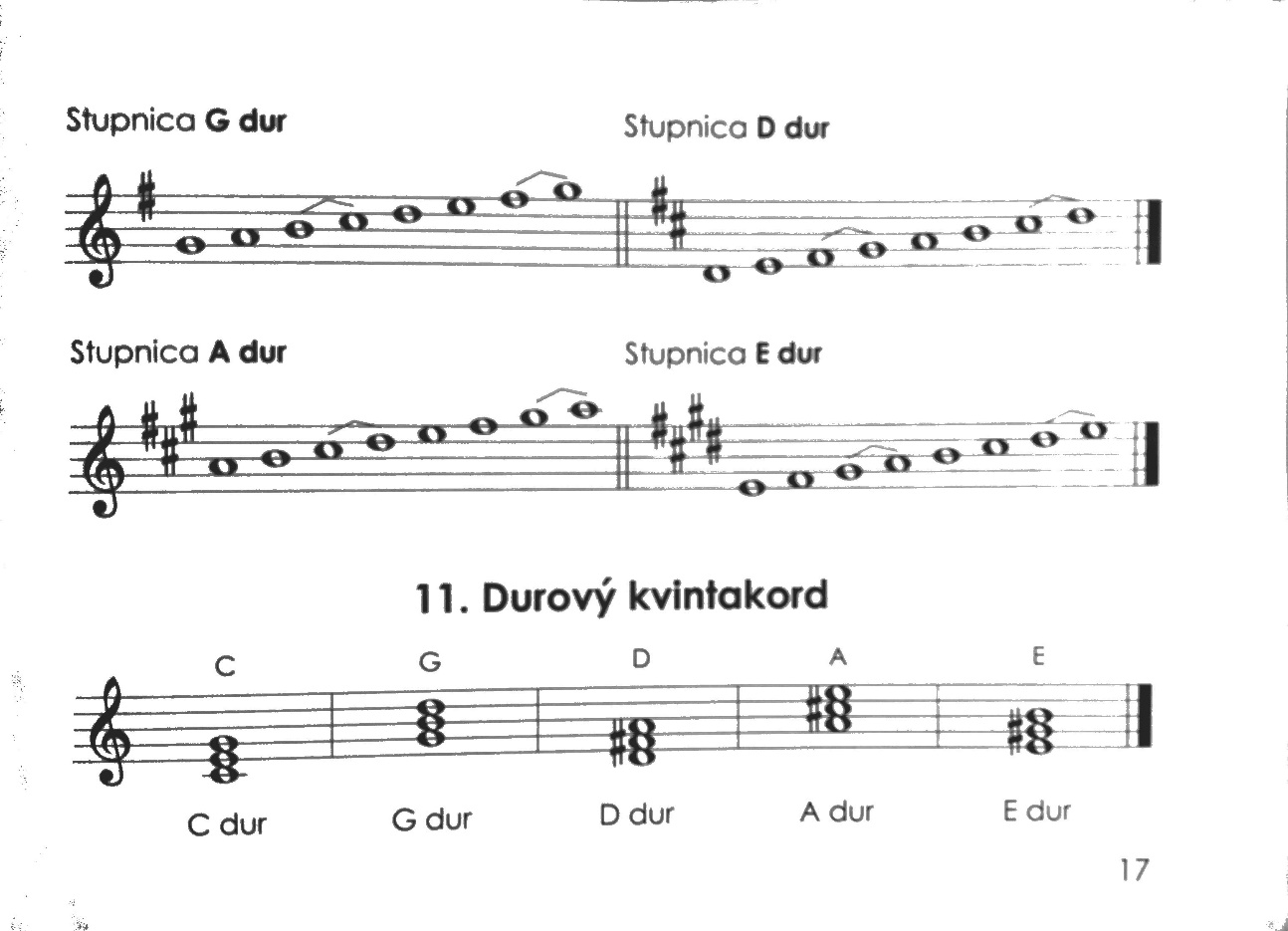 Durový kvintakordKeď chceme vytvoriť durový kvintakord musíme vychádzať z durovej stupnice a jej predznamenania. Tóny akordu čítame zdola napr. kvintakord C-dur – c,e,g.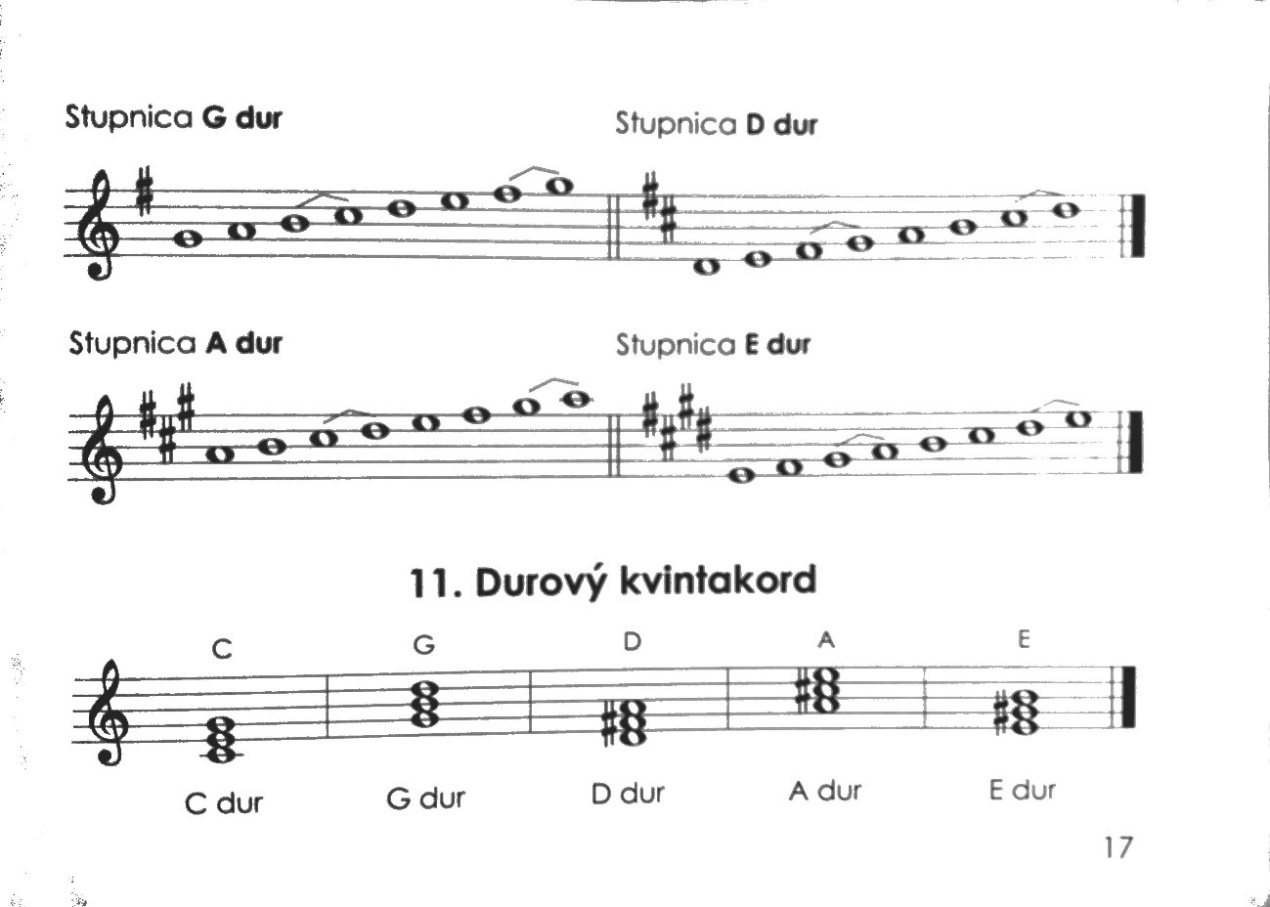 Hudobné nástrojeRozdelenie hudobných nástrojov:1. Strunové nástroje:  Sláčikové nástroje – husle, viola, violončelo, kontrabas                                      Brnkacie nástroje - gitara, lutna, mandolína, bendžo, lýra, harfa                                      Úderné nástroje - klavír, cimbal2. Dychové nástroje: Drevené dychové nástroje – zobcová flauta, priečna flauta, pikola,  
                                                                         klarinet, hoboj, fagot, kontrafagot, saxofón                                            Plechové dychové nástroje - trúbka, lesný roh, pozauna, tuba3. Bicie nástroje: dajú sa ladiť - tympany, xylofón, vibrafón, marimbas nemenným tónom - činely, triangel, veľký a malý bubon, tamburína, kastanety, gong4. Klávesové nástroje: akordeón, organ